Раздел: Кем я хочу стать, когда вырастуРаздел: Кем я хочу стать, когда вырастуРаздел: Кем я хочу стать, когда вырастуРаздел: Кем я хочу стать, когда вырастуШкола: сш№33 им К.РыскулбековаШкола: сш№33 им К.РыскулбековаШкола: сш№33 им К.РыскулбековаШкола: сш№33 им К.РыскулбековаДата: «20»ноября 2018г.Дата: «20»ноября 2018г.ФИО учителя: Карамбаева С.Ж ФИО учителя: Карамбаева С.Ж Класс: 5 «а» класс.Класс: 5 «а» класс.Количество присутствующих:                         отсутствующих:    Количество присутствующих:                         отсутствующих:    Урок 43                                               Тема:  Первые профессииУрок 43                                               Тема:  Первые профессииУрок 43                                               Тема:  Первые профессииУрок 43                                               Тема:  Первые профессииЦели обучения:Цели обучения:Цели обучения:Цели обучения:5.1.1.1- понимать общее содержание сообщения продолжительностью не более 2-3 минут, определяя тему текста;5.1.1.1- понимать общее содержание сообщения продолжительностью не более 2-3 минут, определяя тему текста;5.1.1.1- понимать общее содержание сообщения продолжительностью не более 2-3 минут, определяя тему текста;5.1.1.1- понимать общее содержание сообщения продолжительностью не более 2-3 минут, определяя тему текста;5.2.3.1- соблюдать орфоэпические нормы;5.2.3.1- соблюдать орфоэпические нормы;5.2.3.1- соблюдать орфоэпические нормы;5.2.3.1- соблюдать орфоэпические нормы;5.2.4.1- создавать высказывание (описание, повествование) на основе таблицы, рисунков.5.2.4.1- создавать высказывание (описание, повествование) на основе таблицы, рисунков.5.2.4.1- создавать высказывание (описание, повествование) на основе таблицы, рисунков.5.2.4.1- создавать высказывание (описание, повествование) на основе таблицы, рисунков.5.3.3.1- формулировать вопросы по содержанию текста и отвечать на них;5.3.3.1- формулировать вопросы по содержанию текста и отвечать на них;5.3.3.1- формулировать вопросы по содержанию текста и отвечать на них;5.3.3.1- формулировать вопросы по содержанию текста и отвечать на них;5.3.7.1- извлекать необходимую информацию по предложенной теме из различных источников5.3.7.1- извлекать необходимую информацию по предложенной теме из различных источников5.3.7.1- извлекать необходимую информацию по предложенной теме из различных источников5.3.7.1- извлекать необходимую информацию по предложенной теме из различных источников5.4.3.1- представлять информацию в виде кластера;5.4.3.1- представлять информацию в виде кластера;5.4.3.1- представлять информацию в виде кластера;5.4.3.1- представлять информацию в виде кластера;5.5.1.2 - использовать существительные и прилагательные, правильно согласовывая по роду, числу и падежу.5.5.1.2 - использовать существительные и прилагательные, правильно согласовывая по роду, числу и падежу.5.5.1.2 - использовать существительные и прилагательные, правильно согласовывая по роду, числу и падежу.5.5.1.2 - использовать существительные и прилагательные, правильно согласовывая по роду, числу и падежу.Предполагаемый результатВсе учащиеся смогут:Все учащиеся смогут:Все учащиеся смогут:Предполагаемый результатпонимают содержание художественного текста;правильно употреблять существительные с прилагательными;передавать события, соблюдая последовательность; использовать существительные, правильно согласовывая их по роду, числу и падежусоздать тематическую группу слов по теме «Профессия» поговорить о первых профессиях, о современных профессиях,о профессиях любимых героевпонимают содержание художественного текста;правильно употреблять существительные с прилагательными;передавать события, соблюдая последовательность; использовать существительные, правильно согласовывая их по роду, числу и падежусоздать тематическую группу слов по теме «Профессия» поговорить о первых профессиях, о современных профессиях,о профессиях любимых героевпонимают содержание художественного текста;правильно употреблять существительные с прилагательными;передавать события, соблюдая последовательность; использовать существительные, правильно согласовывая их по роду, числу и падежусоздать тематическую группу слов по теме «Профессия» поговорить о первых профессиях, о современных профессиях,о профессиях любимых героевПредполагаемый результатБольшинство учащихся смогут:Большинство учащихся смогут:Большинство учащихся смогут:Предполагаемый результатопределять тему, сформулировать основную мысль текста;согласовывать имена прилагательные с именами существительными в единственном числе; составлять предложения, используя  предложенные  слова;высказывать простые оценочные суждения;образовывать падежные формы существительных;  различать постоянные и непостоянные признаки существительныхправильно писать о – е после шипящих и ц в окончаниях существительныхопределять тему, сформулировать основную мысль текста;согласовывать имена прилагательные с именами существительными в единственном числе; составлять предложения, используя  предложенные  слова;высказывать простые оценочные суждения;образовывать падежные формы существительных;  различать постоянные и непостоянные признаки существительныхправильно писать о – е после шипящих и ц в окончаниях существительныхопределять тему, сформулировать основную мысль текста;согласовывать имена прилагательные с именами существительными в единственном числе; составлять предложения, используя  предложенные  слова;высказывать простые оценочные суждения;образовывать падежные формы существительных;  различать постоянные и непостоянные признаки существительныхправильно писать о – е после шипящих и ц в окончаниях существительныхПредполагаемый результатНекоторые учащиеся смогут:составлять презентационный материал по теме;представлять информацию в виде рисунков;Некоторые учащиеся смогут:составлять презентационный материал по теме;представлять информацию в виде рисунков;Некоторые учащиеся смогут:составлять презентационный материал по теме;представлять информацию в виде рисунков;Языковая цель Полиязычие: Основные термины и словосочетания: Гончар, гончарный, археолог, металл, кузнец, кузнечный, кузница, труд, трудиться, труженик, труженицаПолиязычие: Основные термины и словосочетания: Гончар, гончарный, археолог, металл, кузнец, кузнечный, кузница, труд, трудиться, труженик, труженицаПолиязычие: Основные термины и словосочетания: Гончар, гончарный, археолог, металл, кузнец, кузнечный, кузница, труд, трудиться, труженик, труженицаЦель урока:Учить определять род имени существительногоУчить определять род имени существительногоУчить определять род имени существительногоПривитие ценностей воспитание любви к русскому языкувоспитание любви к русскому языкувоспитание любви к русскому языкуМежпредметные  связиВзаимосвязь с предметами: русская литература, казахский язык, английский язык Взаимосвязь с предметами: русская литература, казахский язык, английский язык Взаимосвязь с предметами: русская литература, казахский язык, английский язык Навыки использования ИКТИспользование интерактивной доскиИспользование интерактивной доскиИспользование интерактивной доскиЭтапы урокаЗапланированная деятельность на урокеЗапланированная деятельность на урокеРесурсыНачало урокаI. Организационный момент.Создание комфортной психологической обстановки.                                                 - Повернитесь друг к другу, посмотрите друг другу в глаза, улыбнитесь друг к другу, пожелайте друг другу хорошего рабочего настроения на уроке. Теперь посмотрите на меня. Я тоже желаю вам  работать дружно, открыть что-то новое.Учитель приветствует учащихся на трех языках: казахском, русском, английском. Проверка домашнего задания.II. Актуализация знаний.   Учитель предлагает посмотреть видеоролик  "Все профессии нужны, все профессии важны ».     (Деятельность учащихся) Прогнозирование учащимися темы урока.I. Организационный момент.Создание комфортной психологической обстановки.                                                 - Повернитесь друг к другу, посмотрите друг другу в глаза, улыбнитесь друг к другу, пожелайте друг другу хорошего рабочего настроения на уроке. Теперь посмотрите на меня. Я тоже желаю вам  работать дружно, открыть что-то новое.Учитель приветствует учащихся на трех языках: казахском, русском, английском. Проверка домашнего задания.II. Актуализация знаний.   Учитель предлагает посмотреть видеоролик  "Все профессии нужны, все профессии важны ».     (Деятельность учащихся) Прогнозирование учащимися темы урока.Учебник. Часть 1.Середина урока III. Изучение нового материала. Прочитайте данные слова. Какое слово лишнее? Почему?Труд, трудиться, труженик, труженица.Учимся применять правилоУпр. 283 Опираясь на таблицу, расскажите о том, какие имена существительные относятся к мужскому, женскому и среднему роду. Приведите свои примеры. К словам из левого столбика подберите подходящие по смыслу и форме (роду и числу) слова из правого столбика. Запишите полученные словосочетания. Обозначьте окончание в словах. Определите род существительных. У каких существительных в этих словосочетаниях нельзя определить род?Лингвистическая игра  Прочитайте стихотворение и запомните его. (К) Прочитайте текст. О чём вы узнали?(Г) Работа в группах Рассмотрите рисунок. Кто изображён на нём? Что вы знаете об этой профессии? Упр. 286 Прочитайте. О чём вы узнали? Спишите текст, отмечая род существительных. Работа с учебным словообразовательным гнездом (УСГ). (деятельность учащихся) И Ученики подбирают к УСГ (кузнец, кузнечный, кузница) подходящие по смыслу слова.ФизминуткаIV. Закрепление изученного материала. Выполнение тренировочных упражнений.(К) работа над развитием связной речи(деятельность учащихся) ученики включая «фонарик фантазии» рассказывают, как будут жить три дружные сестрицы без матери и чем им поможет материнское сердце.Упр 137. Учащиеся  будут определять ключевые слова, переписывая и объясняя смысл текста высказываний.  Упр 138. Используется прием В и О. Упр 138.Ученики сравнивают заголовки текстов и обосновывают, какой заголовок отражает основную мысль текста.Работа с учебным словообразовательным гнездом (УСГ). (Деятельность учащихся) И Ученики подбирают к УСГ(вестибюль, дорожка, дороженька) подходящие по смыслу слова.Лингвистическая игра . «Отгадайте слово по его толкованию» (П) Работа в парах. (деятельность учащихся) Ученики составляют и разыгрывают диалог, опираясь на текст.III. Изучение нового материала. Прочитайте данные слова. Какое слово лишнее? Почему?Труд, трудиться, труженик, труженица.Учимся применять правилоУпр. 283 Опираясь на таблицу, расскажите о том, какие имена существительные относятся к мужскому, женскому и среднему роду. Приведите свои примеры. К словам из левого столбика подберите подходящие по смыслу и форме (роду и числу) слова из правого столбика. Запишите полученные словосочетания. Обозначьте окончание в словах. Определите род существительных. У каких существительных в этих словосочетаниях нельзя определить род?Лингвистическая игра  Прочитайте стихотворение и запомните его. (К) Прочитайте текст. О чём вы узнали?(Г) Работа в группах Рассмотрите рисунок. Кто изображён на нём? Что вы знаете об этой профессии? Упр. 286 Прочитайте. О чём вы узнали? Спишите текст, отмечая род существительных. Работа с учебным словообразовательным гнездом (УСГ). (деятельность учащихся) И Ученики подбирают к УСГ (кузнец, кузнечный, кузница) подходящие по смыслу слова.ФизминуткаIV. Закрепление изученного материала. Выполнение тренировочных упражнений.(К) работа над развитием связной речи(деятельность учащихся) ученики включая «фонарик фантазии» рассказывают, как будут жить три дружные сестрицы без матери и чем им поможет материнское сердце.Упр 137. Учащиеся  будут определять ключевые слова, переписывая и объясняя смысл текста высказываний.  Упр 138. Используется прием В и О. Упр 138.Ученики сравнивают заголовки текстов и обосновывают, какой заголовок отражает основную мысль текста.Работа с учебным словообразовательным гнездом (УСГ). (Деятельность учащихся) И Ученики подбирают к УСГ(вестибюль, дорожка, дороженька) подходящие по смыслу слова.Лингвистическая игра . «Отгадайте слово по его толкованию» (П) Работа в парах. (деятельность учащихся) Ученики составляют и разыгрывают диалог, опираясь на текст.Учебник. Часть 1.Физкультурная минутка.Тихо все, ребята, встали,Руки дружно все подняли,Развели их в стороны,Посмотрели, ровно ли,Опустили разом вниз,Тихо, тихо все садись.Конец урокаАнализ, оценка и интепретация полученной информации                              (К) Прием «Верные и неверные утверждения» выявляет уровень усвоения полученной информации на данном уроке. Упр. 287 Составьте синквейн к слову изделие.Ф Учитель предлагает оценить свою работу по схеме:Для самостоятельного изучения предлагается «УС». Анализ, оценка и интепретация полученной информации                              (К) Прием «Верные и неверные утверждения» выявляет уровень усвоения полученной информации на данном уроке. Упр. 287 Составьте синквейн к слову изделие.Ф Учитель предлагает оценить свою работу по схеме:Для самостоятельного изучения предлагается «УС». Учебник. Часть 1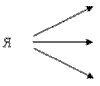 